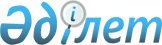 О внесении изменений в решение маслихата района Магжана Жумабаева Северо-Казахстанской области от 22 декабря 2017 года № 15-1 "О бюджете района Магжана Жумабаева Северо-Казахстанской области на 2018-2020 годы"Решение маслихата района Магжана Жумабаева Северо-Казахстанской области от 23 февраля 2018 года № 16-1. Зарегистрировано Департаментом юстиции Северо-Казахстанской области 13 марта 2018 года № 4596
      В соответствии со статьями 106, 109 и пунктом 1 статьи 111 Бюджетного Кодекса Республики Казахстан от 4 декабря 2008 года, подпунктом 1) пункта 1 статьи 6 Закона Республики Казахстан от 23 января 2001 года "О местном государственном управлении и самоуправлении в Республике Казахстан", маслихат района Магжана Жумабаева Северо-Казахстанской области РЕШИЛ:
      1. Внести в решение маслихата района Магжана Жумабаева Северо-Казахстанской области от 22 декабря 2017 года № 15-1 "О бюджете района Магжана Жумабаева Северо-Казахстанской области на 2018-2020 годы" (зарегистрировано в Реестре государственной регистрации нормативных правовых актов под № 4476 от 9 января 2018 года, опубликовано 12 января 2018 года в районных газетах "Мағжан жұлдызы" и "Вести") следующие изменения:
      пункт 1 изложить в следующей редакции:
      "1. Утвердить бюджет района Магжана Жумабаева Северо-Казахстанской области на 2018-2020 годы согласно приложениям 1, 2 и 3 соответственно, в том числе на 2018 год в следующих объемах:
      1) доходы – 4 507 256,0 тысяч тенге, в том числе по:
      налоговым поступлениям – 676 345,0 тысяч тенге;
      неналоговым поступлениям – 4 300,0 тысяч тенге;
      поступлениям от продажи основного капитала – 15 450,0 тысяч тенге;
      поступления трансфертов – 3 811 161,0 тысяч тенге;
      2) затраты – 4 551 688,9 тысяч тенге;
      3) чистое бюджетное кредитование – 20 420,0 тысяч тенге;
      бюджетные кредиты – 25 252,0 тысяч тенге;
      погашение бюджетных кредитов – 4832,0 тысяч тенге;
      4) сальдо по операциям с финансовыми активами – 0:
      приобретение финансовых активов – 0;
      поступления от продажи финансовых активов государства – 0;
      5) дефицит (профицит) бюджета – (- 64 852,9) тысяч тенге;
      6) финансирование дефицита (использование профицита) бюджета – 64 852,9 тысяч тенге;
      поступление займов – 25 252,0 тысяч тенге;
      погашение займов – 4832,0 тысяч тенге;
      используемые остатки бюджетных средств – 44 432,9 тысяч тенге.";
      приложения 1, 4 к указанному решению изложить в новой редакции согласно приложениям 1, 2 к настоящему решению.
      2. Настоящее решение вводится в действие с 1 января 2018 года. Бюджет района Магжана Жумабаева на 2018 год Бюджетные программы сельских округов района Магжана Жумабаева на 2018 год
      Продолжение таблицы
      Продолжение таблицы
      Продолжение таблицы
					© 2012. РГП на ПХВ «Институт законодательства и правовой информации Республики Казахстан» Министерства юстиции Республики Казахстан
				
      Председатель сессии

      маслихата района

      Магжана Жумабаева

      Северо-Казахстанской области

В.Кондратов

      Секретарь

      маслихата района

      Магжана Жумабаева

      Северо-Казахстанской области

Т.Абильмажинов
Приложение № 1 к решению маслихата района Магжана Жумабаева Северо-Казахстанской области от 23 февраля 2018 года № 16-1Приложение № 1к решению маслихата районаМагжана ЖумабаеваСеверо-Казахстанской областиот 22 декабря 2017 года № 15-1
Категория
Класс
Подкласс
Наименование
2018
Сумма

тысяч тенге
I. Доходы
4 507 256,0
1
Налоговые поступления
676 345,0
01
Подоходный налог
14 833,0
2
Индивидуальный подоходный налог 
14 833,0
03
Социальный налог
199 600,0
1
Социальный налог
199 600,0
04
Налоги на собственность
272 878,0
1
Hалоги на имущество
218 553,0
3
Земельный налог
5 250,0
4
Hалог на транспортные средства
36 595,0
5
Единый земельный налог
12 480,0
05
Внутренние налоги на товары, работы и услуги
163 939,0
2
Акцизы
3 100,0
3
Поступления за использование природных и других ресурсов
138 800,0
4
Сборы за ведение предпринимательской и профессиональной деятельности
21 825,0
5
Налог на игорный бизнес
214,0
08
Обязательные платежи, взимаемые за совершение юридически значимых действий и (или) выдачу документов уполномоченными на то государственными органами или должностными лицами
25 095,0
1
Государственная пошлина
25 095,0
2
Неналоговые поступления
4 300,0
01
Доходы от государственной собственности
2 500,0
5
Доходы от аренды имущества, находящегося в государственной собственности
2 000,0
9
Прочие доходы от государственной собственности
500,0
06
Прочие неналоговые поступления
1 800,0
1
Прочие неналоговые поступления
1 800,0
3
Поступления от продажи основного капитала
15 450,0
01
Продажа государственного имущества, закрепленного за государственными учреждениями
2 000,0
1
Продажа государственного имущества, закрепленного за государственными учреждениями
2 000,0
03
Продажа земли и нематериальных активов
13 450,0
1
Продажа земли
13 450,0
4
Поступления трансфертов
3 811 161,0
02
Трансферты из вышестоящих органов государственного управления
3 811 161,0
2
Трансферты из областного бюджета
3 811 161,0
Наименование
Наименование
Наименование
Наименование
2018
Функциональная группа
Функциональная группа
Функциональная группа
Функциональная группа
Сумма

 тысяч тенге
Администратор бюджетной программы
Администратор бюджетной программы
Администратор бюджетной программы
Сумма

 тысяч тенге
Программа
Программа
Сумма

 тысяч тенге
II. Затраты
4 551 688,9
1
Государственные услуги общего характера
511 566,1
112
Аппарат маслихата района (города областного значения)
14 918,8
001
Услуги по обеспечению деятельности маслихата района (города областного значения)
14 918,8
122
Аппарат акима района (города областного значения)
106 471,3
001
Услуги по обеспечению деятельности акима района (города областного значения) 
99 471,3
003
Капитальные расходы государственного органа
7 000,0
123
Аппарат акима района в городе, города районного значения, поселка, села, сельского округа
190 997,0
001
Услуги по обеспечению деятельности акима района в городе, города районного значения, поселка, села, сельского округа
187 547,0
022
Капитальные расходы государственного органа
3 450,0
458
Отдел жилищно-коммунального хозяйства, пассажирского транспорта и автомобильных дорог района (города областного значения) 
167 605,0
001
Услуги по реализации государственной политики на местном уровне в области жилищно-коммунального хозяйства, пассажирского транспорта и автомобильных дорог
8 905,0
113
Целевые текущие трансферты из местных бюджетов
158 700,0
459
Отдел экономики и финансов района (города областного значения)
31 574,0
001
Услуги по реализации государственной политики в области формирования и развития экономической политики, государственного планирования, исполнения бюджета и управления коммунальной собственностью района (города областного значения)
29 373,0
003
Проведение оценки имущества в целях налогообложения
1 551,0
010
Приватизация, управление коммунальным имуществом, постприватизационная деятельность и регулирование споров, связанных с этим
650,0
2
Оборона
16 529,0
122
Аппарат акима района (города областного значения)
16 529,0
005
Мероприятия в рамках исполнения всеобщей воинской обязанности
9 112,0
006
Предупреждение и ликвидация чрезвычайных ситуаций масштаба района (города областного значения)
6 417,0
007
Мероприятия по профилактике и тушению степных пожаров районного (городского) масштаба, а также пожаров в населенных пунктах, в которых не созданы органы государственной противопожарной службы
1 000,0
3
Общественный порядок, безопасность, правовая, судебная, уголовно-исполнительная деятельность
2 405,0
458
Отдел жилищно-коммунального хозяйства, пассажирского транспорта и автомобильных дорог района (города областного значения)
2 405,0
021
Обеспечение безопасности дорожного движения в населенных пунктах
2 405,0
4
Образование
2 625 933,0
123
Аппарат акима района в городе, города районного значения, поселка, села, сельского округа
12 670,0
005
Организация бесплатного подвоза учащихся до школы и обратно в сельской местности 
12 670,0
464
Отдел образования района (города областного значения)
2 590 887,0
001
Услуги по реализации государственной политики на местном уровне в области образования
13 845,0
003
Общеобразовательное обучение
2 241 290,0
005
Приобретение и доставка учебников, учебно-методических комплексов для государственных учреждений образования района (города областного значения)
36 576,0
006
Дополнительное образование для детей 
24 803,0
009
Обеспечение деятельности организаций дошкольного воспитания и обучения
70 267,0
015
Ежемесячные выплаты денежных средств опекунам (попечителям) на содержание ребенка-сироты (детей-сирот), и ребенка (детей), оставшегося без попечения родителей 
11 019,0
022
Выплата единовременных денежных средств казахстанским гражданам, усыновившим (удочерившим) ребенка (детей)-сироту и ребенка (детей), оставшегося без попечения родителей
350,0
029
Обследование психического здоровья детей и подростков и оказание психолого-медико-педагогической консультативной помощи населению
8 592,0
040
Реализация государственного образовательного заказа в дошкольных организациях образования
151 725,0
067
Капитальные расходы подведомственных государственных учреждений и организаций 
32 420,0
465
Отдел физической культуры и спорта района (города областного значения)
22 376,0
017
Дополнительное образование для детей и юношества по спорту 
22 376,0
6
Социальная помощь и социальное обеспечение
406 345,0
451
Отдел занятости и социальных программ района (города областного значения)
392 923,0
001
Услуги по реализации государственной политики на местном уровне в области обеспечения занятости и реализации социальных программ для населения
27 789,0
002
Программа занятости
182 737,0
004
Оказание социальной помощи на приобретение топлива специалистам здравоохранения, образования, социального обеспечения, культуры, спорта и ветеринарии в сельской местности в соответствии с законодательством Республики Казахстан
2 679,0
005
Государственная адресная социальная помощь
39 339,0
006
Оказание жилищной помощи
97,0
007
Социальная помощь отдельным категориям нуждающихся граждан по решениям местных представительных органов
17 200,0
010
Материальное обеспечение детей-инвалидов, воспитывающихся и обучающихся на дому
1 199,0
011
Оплата услуг по зачислению, выплате и доставке пособий и других социальных выплат
543,0
014
Оказание социальной помощи нуждающимся гражданам на дому
74 300,0
023
Обеспечение деятельности центров занятости населения
28 268,0
050
Реализация плана мероприятий по обеспечению прав и улучшению качества жизни инвалидов в Республике Казахстан на 2012-2018 годы
18 772,0
464
Отдел образования района (города областного значения)
13 422,0
030
Содержание ребенка (детей), переданного патронатным воспитателям
13 422,0
7
Жилищно-коммунальное хозяйство
32 574,0
123
Аппарат акима района в городе, города районного значения, поселка, села, сельского округа
1 063,0
008
Освещение улиц населенных пунктов
963,0
011
Благоустройство и озеленение населенных пунктов
100,0
458
Отдел жилищно-коммунального хозяйства, пассажирского транспорта и автомобильных дорог района (города областного значения) 
31 510,0
003
Организация сохранения государственного жилищного фонда
6 000,0
012
Функционирование системы водоснабжения и водоотведения
500,0
018
Благоустройство и озеленение населенных пунктов
5 000,0
058
Развитие системы водоснабжения и водоотведения в сельских населенных пунктах
20 010,0
472
Отдел строительства, архитектуры и градостроительства района (города областного значения)
1,0
072
Строительство служебного жилища, развитие инженерно-коммуникационной инфраструктуры и строительство, достройка общежитий для молодежи в рамках Программы развития продуктивной занятости и массового предпринимательства
1,0
8
Культура, спорт, туризм и информационное пространство
258 926,0
123
Аппарат акима района в городе, города районного значения, поселка, села, сельского округа
52 063,0
006
Поддержка культурно-досуговой работы на местном уровне
52 063,0
455
Отдел культуры и развития языков района (города областного значения)
122 425,0
001
Услуги по реализации государственной политики на местном уровне в области развития языков и культуры
9 749,0
003
Поддержка культурно-досуговой работы
31 135,0
006
Функционирование районных (городских) библиотек
74 770,0
007
Развитие государственного языка и других языков народа Казахстана
1 271,0
032
Капитальные расходы подведомственных государственных учреждений и организаций
5 500,0
456
Отдел внутренней политики района (города областного значения)
30 874,0
001
Услуги по реализации государственной политики на местном уровне в области информации, укрепления государственности и формирования социального оптимизма граждан
11 425,0
002
Услуги по проведению государственной информационной политики через газеты и журналы
13 974,0
003
Реализация мероприятий в сфере молодежной политики
5 475,0
465
Отдел физической культуры и спорта района (города областного значения) 
19 064,0
001
Услуги по реализации государственной политики на местном уровне в сфере физической культуры и спорта 
7 754,0
006
Проведение спортивных соревнований на районном (города областного значения) уровне
6 219,0
007
Подготовка и участие членов сборных команд района (города областного значения) по различным видам спорта на областных спортивных соревнованиях
5 091,0
472
Отдел строительства, архитектуры и градостроительства района (города областного значения)
34 500,0
008
Развитие объектов спорта
34 500,0
10
Сельское, водное, лесное, рыбное хозяйство, особоохраняемые природные территории, охрана окружающей среды и животного мира, земельные отношения
137 160,0
459
Отдел экономики и финансов района (города областного значения)
7 865,0
099
Реализация мер по оказанию социальной поддержки специалистов
7 865,0
462
Отдел сельского хозяйства района (города областного значения)
23 682,0
001
Услуги по реализации государственной политики на местном уровне в сфере сельского хозяйства 
23 682,0
473
Отдел ветеринарии района (города областного значения)
90 683,0
001
Услуги по реализации государственной политики на местном уровне в сфере ветеринарии
19 009,0
006
Организация санитарного убоя больных животных
310,0
007
Организация отлова и уничтожения бродячих собак и кошек
1 400,0
009
Проведение ветеринарных мероприятий по энзоотическим болезням животных
4 744,0
010
Проведение мероприятий по идентификации сельскохозяйственных животных
7 389,0
011
Проведение противоэпизоотических мероприятий
52 579,0
047
Возмещение владельцам стоимости обезвреженных (обеззараженных) и переработанных без изъятия животных, продукции и сырья животного происхождения, представляющих опасность для здоровья
5 252,0
463
Отдел земельных отношений района ( города областного значения)
14 930,0
001
Услуги по реализации государственной политики в области регулирования земельных отношений на территории района (города областного значения)
14 930,0
11
Промышленность, архитектурная, градостроительная и строительная деятельность
9 652,0
472
Отдел строительства, архитектуры и градостроительства района (города областного значения)
9 652,0
001
Услуги по реализации государственной политики в области строительства, архитектуры и градостроительства на местном уровне
9 652,0
12
Транспорт и коммуникации
282 253,0
458
Отдел жилищно-коммунального хозяйства, пассажирского транспорта и автомобильных дорог района (города областного значения) 
282 253,0
023
Обеспечение функционирования автомобильных дорог
282 253,0
13
Прочие
34 905,0
123
Аппарат акима района в городе, города районного значения, поселка, села, сельского округа
14 500,0
040
Реализация мер по содействию экономическому развитию регионов в рамках Программы развития регионов до 2020 года
14 500,0
469
Отдел предпринимательства района (города областного значения)
9 805,0
001
Услуги по реализации государственной политики на местном уровне в области развития предпринимательства 
9 805,0
459
Отдел экономики и финансов района (города областного значения)
10 600,0
012
Резерв местного исполнительного органа района (города областного значения)
10 600,0
15
Трансферты
233 440,8
459
Отдел экономики и финансов района (города областного значения)
233 440,8
006
Возврат неиспользованных (недоиспользованных) целевых трансфертов
2 820,8
024
Целевые текущие трансферты из нижестоящего бюджета на компенсацию потерь вышестоящего бюджета в связи с изменением законодательства
167 439,0
038
Субвенции
62 174,0
051
Трансферты органам местного самоуправления
1 007,0
III. Чистое бюджетное кредитование
20 420,0
Бюджетные кредиты
25 252,0
Наименование
Сумма

тысяч тенге
Функциональная группа
Функциональная группа
Функциональная группа
Функциональная группа
Сумма

тысяч тенге
Администратор бюджетной программы
Администратор бюджетной программы
Администратор бюджетной программы
Сумма

тысяч тенге
Программа
Программа
Сумма

тысяч тенге
10
Сельское, водное, лесное, рыбное хозяйство, особоохраняемые природные территории, охрана окружающей среды и животного мира, земельные отношения
25 252,0
459
Отдел экономики и финансов района (города областного значения)
25 252,0
018
Бюджетные кредиты для реализации мер социальной поддержки специалистов 
25 252,0
Погашение бюджетных кредитов
4 832,0
Наименование
Наименование
Наименование
Наименование
Сумма

тысяч тенге
Категория
Категория
Категория
Категория
Сумма

тысяч тенге
Класс
Класс
Класс
Сумма

тысяч тенге
Подкласс
Подкласс
Сумма

тысяч тенге
5
Погашение бюджетных кредитов
4 832,0
01
Погашение бюджетных кредитов
4 832,0
1
Погашение бюджетных кредитов, выданных из государственного бюджета
4 832,0
IV. Сальдо по операциям с финансовыми активами
0,0
Приобретение финансовых активов
0,0
Поступление от продажи финансовых активов 
0,0
V. Дефицит (Профицит) бюджета
-64 852,9
VI. Финансирование дефицита (использование профицита) бюджета 
64 852,9
Поступление займов 
25 252,0
Наименование
Наименование
Наименование
Наименование
Сумма

тысяч тенге
Категория
Категория
Категория
Категория
Сумма

тысяч тенге
Класс
Класс
Класс
Сумма

тысяч тенге
Подкласс 
Подкласс 
Сумма

тысяч тенге
7
Поступления займов
25 252,0
01
Внутренние государственные займы
25 252,0
2
Договоры займа
25 252,0
Погашение займов
4 832,0
Наименование
Наименование
Наименование
Наименование
Сумма

тысяч тенге
Функциональная группа
Функциональная группа
Функциональная группа
Функциональная группа
Сумма

тысяч тенге
Администратор бюджетной программы
Администратор бюджетной программы
Администратор бюджетной программы
Сумма

тысяч тенге
Программа
Программа
Сумма

тысяч тенге
16
Погашение займов
4 832,0
459
Отдел экономики и финансов района (города областного значения)
4 832,0
005
Погашение долга местного исполнительного органа перед вышестоящим бюджетом
4 832,0
8
1
1
Используемые остатки бюджетных средств
44 432,9Приложение № 2 к решению маслихата района Магжана Жумабаева Северо-Казахстанской области от 23 февраля 2018 года № 16-1Приложение № 4к решению маслихатарайона Магжана ЖумабаеваСеверо-Казахстанской областиот 22 декабря 2017 года № 15-1
Функциональная группа
Администратор бюджетных программ
Программа
Наименование
Всего
1
2
3
Расходы
271 293,0
1
Государственные услуги общего характера
190 997,0
123
Аппарат акима района в городе, города районного значения, поселка, села, сельского округа
190 997,0
001
Услуги по обеспечению деятельности акима района в городе, города районного значения, поселка, села, сельского округа
187 547,0
022
Капитальные расходы государственных органов
3 450,0
4
Образование
12 670,0
123
Аппарат акима района в городе, города районного значения, поселка, села, сельского округа
12 670,0
005
Организация бесплатного подвоза учащихся до школы и обратно в сельской местности
12 670,0
7
Жилищно-коммунальное хозяйство
1 063,0
123
Аппарат акима района в городе, города районного значения, поселка, села, сельского округа
1 063,0
008
Освещение улиц населенных пунктов
963,0
011
Благоустройство и озеленение населенных пунктов
100,0
8
Культура, спорт, туризм и информационное пространство
52 063,0
123
Аппарат акима района в городе, города районного значения, поселка, села, сельского округа
52 063,0
006
Поддержка культурно-досуговой работы на местном уровне
52 063,0
13
Прочие
14 500,0
123
Аппарат акима района в городе, города районного значения, поселка, села, сельского округа
14 500,0
040
Реализация мер по содействию экономическому развитию регионов в рамках Программы развития регионов до 2020 года
14 500,0
в том числе
в том числе
в том числе
в том числе
в том числе
в том числе
Авангардский
Александровский
Бастомарский
Золотонивский
Карагандинский
Конюховский
8 628,0
9 710,0
10 346,0
8 193,0
9 987,0
13 425,0
8 428,0
9 710,0
9 574,0
7 704,0
9 787,0
10 825,0
8 428,0
9 710,0
9 574,0
7 704,0
9 787,0
10 825,0
8 428,0
9 710,0
9 574,0
7 704,0
9 787,0
10 825,0
0,0
0,0
0,0
0,0
0,0
0,0
0,0
0,0
0,0
0,0
0,0
2 400,0
0,0
0,0
0,0
0,0
0,0
2 400,0
0,0
0,0
0,0
0,0
0,0
2 400,0
0,0
0,0
0,0
0,0
0,0
0,0
0,0
0,0
0,0
0,0
0,0
0,0
0,0
0,0
0,0
0,0
0,0
0,0
0,0
0,0
0,0
0,0
0,0
0,0
0,0
0,0
572,0
289,0
0,0
0,0
0,0
0,0
572,0
289,0
0,0
0,0
0,0
0,0
572,0
289,0
0,0
0,0
200,0
0,0
200,0
200,0
200,0
200,0
200,0
0,0
200,0
200,0
200,0
200,0
200,0
0,0
200,0
200,0
200,0
200,0
в том числе
в том числе
в том числе
в том числе
в том числе
в том числе
Лебяжинский
Молодежный
Молодогвардейский
Надеждинский
Октябрьский
Писаревский
9 762,0
27 101,0
10 428,0
15 393,0
15 943,0
12 370,0
9 102,0
13 123,0
10 228,0
8 753,0
12 397,0
9 650,0
9 102,0
13 123,0
10 228,0
8 753,0
12 397,0
9 650,0
9 102,0
9 823,0
10 228,0
8 753,0
12 397,0
9 650,0
0,0
3 300,0
0,0
0,0
0,0
0,0
0,0
0,0
0,0
0,0
1 871,0
2 520,0
0,0
0,0
0,0
0,0
1 871,0
2 520,0
0,0
0,0
0,0
0,0
1 871,0
2 520,0
0,0
600,0
0,0
463,0
0,0
0,0
0,0
600,0
0,0
463,0
0,0
0,0
0,0
500,0
0,0
463,0
0,0
0,0
0,0
100,0
0,0
0,0
0,0
0,0
460,0
8 378,0
0,0
5 977,0
1 475,0
0,0
460,0
8 378,0
0,0
5 977,0
1 475,0
0,0
460,0
8 378,0
0,0
5 977,0
1 475,0
0,0
200,0
5 000,0
200,0
200,0
200,0
200,0
200,0
5 000,0
200,0
200,0
200,0
200,0
200,0
5 000,0
200,0
200,0
200,0
200,0
в том числе
в том числе
в том числе
в том числе
в том числе
в том числе
в том числе
Полудинский
Советский
Тамановский
Узункольский
Успенский
Фурмановский
Чистовский
19 888,0
15 043,0
11 757,0
22 070,0
17 509,0
14 948,0
18 792,0
11 833,0
12 043,0
10 635,0
9 324,0
9 689,0
9 278,0
8 764,0
11 833,0
12 043,0
10 635,0
9 324,0
9 689,0
9 278,0
8 764,0
11 833,0
12 043,0
10 635,0
9 324,0
9 689,0
9 278,0
8 764,0
0,0
0,0
0,0
0,0
0,0
0,0
150,0
900,0
0,0
922,0
2 140,0
0,0
873,0
1 044,0
900,0
0,0
922,0
2 140,0
0,0
873,0
1 044,0
900,0
0,0
922,0
2 140,0
0,0
873,0
1 044,0
0,0
0,0
0,0
0,0
0,0
0,0
0,0
0,0
0,0
0,0
0,0
0,0
0,0
0,0
0,0
0,0
0,0
0,0
0,0
0,0
0,0
0,0
0,0
0,0
0,0
0,0
0,0
0,0
6 955,0
0,0
0,0
8 106,0
6 620,0
4 597,0
8 634,0
6 955,0
0,0
0,0
8 106,0
6 620,0
4 597,0
8 634,0
6 955,0
0,0
0,0
8 106,0
6 620,0
4 597,0
8 634,0
200,0
3 000,0
200,0
2 500,0
1 200,0
200,0
200,0
200,0
3 000,0
200,0
2 500,0
1 200,0
200,0
200,0
200,0
3 000,0
200,0
2 500,0
1 200,0
200,0
200,0